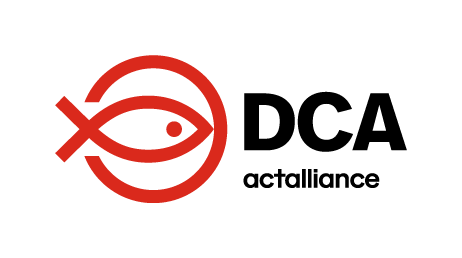 Annexe 6.04 Intensité des signauxRéponses numériquesRéponses verbalesIntensité du signal/de la réception1 sur 5IllisibleMauvais2 sur 5OccasionnelMédiocre3 sur 5DifficileSatisfaisant4 sur 5LisibleBon5 sur 5ParfaitExcellent